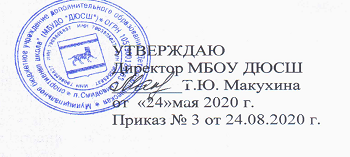 УЧЕБНЫЙ ПЛАНгрупп отделения «Футбол» МБУ ДО  ДЮСШ общеобразовательная (общеразвивающая) программа дети 10-16 лет№п/пСодержаниеКоличество часов Количество часов Количество часов Количество часов Количество часов №п/пСодержаниеТеоретическая подготовка666661ОФП42424242422.СФП80804242423.Техническая подготовка82828282824.Тактическая подготовка42428282825.Игровая подготовка99999999996. Соревнования21212121217Контрольные испытания66666Всего: (42 недель)   378 часовВсего: (42 недель)   378 часовВсего: (42 недель)   378 часов